МИНИСТЕРСТВО ФИНАНСОВ РЕСПУБЛИКИ АЛТАЙПРИКАЗот 6 ноября 2020 г. N 263-пОБ УТВЕРЖДЕНИИ ПОЛОЖЕНИЯ ОБ ОБЩЕСТВЕННОМ СОВЕТЕПРИ МИНИСТЕРСТВЕ ФИНАНСОВ РЕСПУБЛИКИ АЛТАЙ И ПРИЗНАНИИУТРАТИВШИМИ СИЛУ НЕКОТОРЫХ ПРИКАЗОВ МИНИСТЕРСТВА ФИНАНСОВРЕСПУБЛИКИ АЛТАЙВ целях повышения уровня открытости бюджетных данных, в соответствии с Федеральным законом от 21 июля 2014 года N 212-ФЗ "Об основах общественного контроля в Российской Федерации" и Законом Республики Алтай от 6 апреля 2021 года N 7-РЗ "О регулировании отдельных вопросов организации и осуществления общественного контроля в Республике Алтай" приказываю:(в ред. Приказа Минфина Республики Алтай от 03.11.2021 N 228-п)1. Утвердить прилагаемое Положение об Общественном совете при Министерстве финансов Республики Алтай.2. Признать утратившими силу:приказ Министерства финансов Республики Алтай от 27 июля 2017 года N 121-п "Об утверждении Положения об Общественном совете при Министерстве финансов Республики Алтай и о признании утратившими силу некоторых приказов Министерства финансов Республики Алтай";приказ Министерства финансов Республики Алтай от 27 сентября 2019 года N 205-п "О внесении изменения в пункт 23 Положения об Общественном совете при Министерстве финансов Республики Алтай".3. Контроль за исполнением настоящего Приказа возложить на заместителя министра Г.В.Векессера.Исполняющий обязанности министраН.К.ТАБАЕВАУтвержденоПриказомМинистерства финансовРеспублики Алтайот 6 ноября 2020 г. N 263-пПОЛОЖЕНИЕОБ ОБЩЕСТВЕННОМ СОВЕТЕ ПРИ МИНИСТЕРСТВЕ ФИНАНСОВРЕСПУБЛИКИ АЛТАЙI. Общие положения1. Общественный совет при Министерстве финансов Республики Алтай (далее - Общественный совет) является постоянно действующим совещательным органом, призванным обеспечить взаимодействие Министерства финансов Республики Алтай (далее - Министерство) с организациями и представителями институтов гражданского общества в целях учета потребностей и интересов граждан Российской Федерации (далее - граждане), защиты их прав и свобод, а также прав общественных объединений при формировании и реализации государственной политики по вопросам, находящимся в компетенции Министерства.2. В своей деятельности Общественный совет руководствуется федеральным законодательством и законодательством Республики Алтай, а также настоящим Положением.3. Общественный совет осуществляет свою деятельность на основе принципов законности, уважения прав и свобод человека и гражданина, гласности и открытости, добровольности, профессионализма.4. Решения Общественного совета принимаются в форме предложений и носят рекомендательный характер.5. Настоящее Положение определяет задачи и полномочия Общественного совета, порядки формирования и деятельности Общественного совета.II. Задачи и полномочия Общественного совета6. Задачами Общественного совета являются обеспечение участия граждан, общественных объединений и иных организаций в обсуждении и выработке решений по вопросам государственной финансовой (бюджетной, налоговой) политики в Республике Алтай и нормативного правового регулирования в сфере деятельности Министерства, установленной федеральным законодательством и законодательством Республики Алтай (далее - в установленной сфере деятельности Министерства), проведении антикоррупционной и кадровой работы в Министерстве, оценке эффективности государственных закупок товаров, работ, услуг для обеспечения государственных нужд, осуществляемых Министерством в соответствии с Федеральным законом от 5 апреля 2013 года N 44-ФЗ "О контрактной системе в сфере закупок товаров, работ, услуг для обеспечения государственных и муниципальных нужд", а также иных вопросов, предусмотренных федеральным законодательством и законодательством Республики Алтай.7. Полномочиями Общественного совета являются:а) подготовка рекомендаций по совершенствованию работы с обращениями граждан по вопросам, относящимся к установленной сфере деятельности Министерства;б) подготовка рекомендаций по совершенствованию правоприменения федерального законодательства и законодательства Республики Алтай в установленной сфере деятельности Министерства;в) участие в общественном обсуждении наиболее общественно значимых проектов нормативных правовых актов Республики Алтай, разработчиком которых является Министерство;г) рассмотрение инициативы граждан, общественных объединений и иных организаций по вопросам, относящимся к установленной сфере деятельности Министерства, и внесение предложений по их реализации;д) организация работы по повышению информированности общественности по основным направлениям деятельности Министерства;е) участие в антикоррупционной работе Министерства;ж) участие в работе:комиссии по соблюдению требований к служебному поведению, вопросам противодействия коррупции и урегулированию конфликта интересов в отношении государственных гражданских служащих Министерства;иных совещательных и координационных органов, создаваемых Министерством в установленной сфере деятельности Министерства.8. Общественный совет для достижения задач и реализации полномочий, указанных в пунктах 6 и 7 настоящего Положения, вправе:а) приглашать на заседания Общественного совета представителей органов государственной власти Республики Алтай, научных, профсоюзных и других организаций;б) направлять иные рекомендации Министерству.III. Порядок формирования Общественного совета9. Общественный совет формируется конкурсной комиссией по формированию Общественного совета при Министерстве (далее - конкурсная комиссия) на основе добровольного участия граждан путем конкурсного отбора. Положение о конкурсной комиссии и ее состав утверждается приказом Министерства.10. Состав Общественного совета формируется в количестве не менее 5 и не более 10 человек.11. В состав Общественного совета могут входить граждане, проживающие на территории Республики Алтай, представители Общественной палаты Республики Алтай, общественных и иных организаций, достигшие 18 лет, имеющие высшее профессиональное образование или опыт работы в сфере финансов, экономики, банковского дела, аудита, науки и иных областях, смежных с направлениями деятельности Министерства.12. В состав Общественного совета не могут входить лица, замещающие государственные должности Российской Федерации и Республики Алтай, должности федеральной государственной гражданской службы, должности государственной гражданской службы Республики Алтай, и лица, замещающие муниципальные должности и должности муниципальной службы, а также другие лица, которые в соответствии с Федеральным законом от 4 апреля 2005 года N 32-ФЗ "Об Общественной палате Российской Федерации" (далее - Федеральный закон N 32-ФЗ) не могут быть членами Общественной палаты Российской Федерации.13. Состав Общественного совета формируется конкурсной комиссией из числа:а) кандидатов - самовыдвиженцев;б) кандидатов, выдвинутых в члены Общественного совета общественными объединениями и организациями, зарегистрированными и осуществляющими деятельность на территории Республики Алтай (далее при совместном употреблении - кандидаты на включение в состав Общественного совета).(пп. "б" в ред. Приказа Минфина Республики Алтай от 10.12.2020 N 293-п)14. Утратил силу. - Приказ Минфина Республики Алтай от 10.12.2020 N 293-п.15. Решение о создании (формировании) Общественного совета принимается Заместителем Председателя Правительства Республики Алтай, министром финансов Республики Алтай (далее - Министр) в форме приказа.16. В целях формирования состава Общественного совета Министерство в течение пяти рабочих дней со дня принятия приказа Министерства о создании Общественного совета размещает на своем официальном сайте в информационно-телекоммуникационной сети "Интернет" (далее - официальный сайт Министерства) уведомление о начале процедуры формирования состава Общественного совета (далее - уведомление).17. Уведомление размещается Министерством на срок не менее 15 рабочих дней и должно содержать следующую информацию:а) порядок создания (формирования) Общественного совета;б) срок и место приема документов, указанных в пунктах 18 и (или) 19 настоящего Положения, направляемых кандидатами на включение в состав Общественного совета;в) требования к кандидатам на включение в состав Общественного совета.18. Кандидаты, указанные в подпункте "а" пункта 13 настоящего Положения, в течение 15 рабочих дней со дня размещения уведомления на официальном сайте Министерства, представляют лично или через организацию федеральной почтовой связи, иную организацию, осуществляющую доставку корреспонденции, в Министерство по адресу: Республика Алтай, г. Горно-Алтайск, ул. В.И.Чаптынова, д. 24, кабинет N 122 (далее - кабинет N 122) следующие документы:(в ред. Приказов Минфина Республики Алтай от 10.12.2020 N 293-п, от 21.04.2023 N 01-01-10-00082)а) заявление о включении в состав Общественного совета (далее - заявление) по форме согласно приложению N 1 к настоящему Положению;б) анкету кандидата на включение в состав Общественного совета по форме согласно приложению N 2 к настоящему Положению;в) согласие на обработку персональных данных по форме согласно приложению N 3 к настоящему Положению.19. Кандидаты, указанные в подпункте "б" пункта 13 настоящего Положения, помимо документов, указанных в пункте 18 настоящего Положения, представляют лично или через организацию федеральной почтовой связи, иную организацию осуществляющую доставку корреспонденции, в кабинет N 122 решение о выдвижении кандидата, принятое общественным объединением и (или) организацией, зарегистрированной и осуществляющей деятельность на территории Республики Алтай.(в ред. Приказов Минфина Республики Алтай от 10.12.2020 N 293-п, от 21.04.2023 N 01-01-10-00082)20. Поступившие в Министерство от кандидатов на включение в состав Общественного совета документы, указанные в пунктах 18, 19 настоящего Положения, в день их поступления в Министерство регистрируются административно-финансовым отделом Министерства в журнале регистрации, который должен быть пронумерован, прошнурован и скреплен печатью Министерства, с указанием даты и времени их поступления.(п. 20 в ред. Приказа Минфина Республики Алтай от 10.12.2020 N 293-п)21. Министерство в течение одного рабочего дня со дня окончания срока приема предложений формирует список кандидатов на включение в состав Общественного совета и передает его вместе с документами, указанными в пунктах 17 и (или) 18 настоящего Положения, в конкурсную комиссию.22. Конкурсная комиссия в течение 14 рабочих дней со дня получения от Министерства документов, указанных в пунктах 18 и (или) 19 настоящего Положения, рассматривает на заседании конкурсной комиссии документы, представленные кандидатами на включение в состав Общественного совета.23. Решение о включении (об отказе во включении) кандидата в состав Общественного совета принимается конкурсной комиссией по результатам конкурсных процедур, включающих в себя:а) рассмотрение представленных кандидатами на включение в состав Общественного совета документов, указанных в пунктах 18 и (или) 19 настоящего Положения.При этом основанием для отказа во включение кандидата на включение в состав Общественного совета является одно из следующих оснований:кандидат на включение в состав Общественного совета является лицом, указанным в пункте 12 настоящего Положения;пропущен срок подачи заявления, указанный в пункте 18 настоящего Положения;непредставление кандидатом на включение в состав Общественного совета документов, указанных в пунктах 18 и (или) 19 настоящего Положения;на момент подачи заявления кандидатами на включение в состав Общественного совета общее количество поданных заявлений, в отношении которых не может быть принято решение об отказе во включении кандидатов в состав Общественного совета по основаниям, указанным в подпунктах "а" и "б" настоящего пункта, превышает максимальное количество членов Общественного совета, указанное в пункте 10 настоящего Положения;б) проведение индивидуального собеседования с кандидатами на включение в состав Общественного совета в целях выявления уровня подготовки, деловых, личных качеств, потенциальных способностей, возможности максимально эффективной работы в Общественном совете.При этом члены конкурсной комиссии должны учитывать уровень профессионального образования, профессиональные знания, опыт и навыки работы, степень участия в разработках и реализации значимых проектов и программ, решении практических задач кандидатов на включение в состав Общественного совета.24. На основании решения конкурсной комиссии в срок, указанный в пункте 22 настоящего Положения, Министерством принимается приказ об утверждении состава Общественного совета.25. Кандидаты, указанные в абзаце шестом подпункта "а" пункта 23 настоящего Положения и отвечающие требованиям, установленным в пункте 11 настоящего Положения, по их письменному заявлению о включении в резерв Общественного совета для замещения выбывших членов из состава Общественного совета по форме согласно приложению N 4 к настоящему Положению включаются приказом Министерства в резерв Общественного совета для замещения выбывших членов из состава Общественного совета.(п. 25 ред. Приказа Минфина Республики Алтай от 10.12.2020 N 293-п)26. В течение пяти рабочих дней со дня принятия Министерством приказа, указанного в пункте 24 настоящего Положения, Министерство размещает информацию о составе Общественного совета на официальном сайте Министерства и направляет кандидатам на включение в состав Общественного совета уведомление о включении (об отказе во включении) в состав Общественного совета, а также о включении в резерв Общественного совета для замещения выбывших членов из состава Общественного совета в письменном виде через организации федеральной почтовой связи заказным письмом с уведомлением о вручении в адрес, указанный кандидатом на включение в состав Общественного совета в заявлении, либо путем вручения указанных уведомлений лично кандидатам на включение в состав Общественного совета.(в ред. Приказа Минфина Республики Алтай от 13.06.2023 N 01-01-10-00108)27. Срок полномочий членов Общественного совета истекает через три года со дня принятия Министерством приказа об утверждении состава Общественного совета.28. За три месяца до истечения срока полномочий действующего состава Общественного совета Министр инициирует процедуру формирования нового состава Общественного совета в порядке, установленном настоящим Положением.29. Полномочия члена Общественного совета Министерства прекращаются в случае:а) подачи им заявления о выходе из состава Общественного совета;б) истечения срока его полномочий, установленного пунктом 27 настоящего Положения;в) неявки на 3 и более заседания Общественного совета по неуважительным причинам;г) назначения его на государственную должность Российской Федерации, государственную должность Республики Алтай, должность государственной гражданской службы Российской Федерации и Республики Алтай, должности муниципальной службы, избрания на выборную должность в органах местного самоуправления в Республике Алтай;д) выезд его за пределы территории Республики Алтай на постоянное место жительства;е) вступления в законную силу вынесенного в отношении него обвинительного приговора суда;ж) признания его недееспособным, ограниченно дееспособным, безвестно отсутствующим или умершим на основании решения суда, вступившего в законную силу;з) выхода из гражданства Российской Федерации;и) его смерти;к) по иным основаниям, перечисленным в части 1 статьи 15 Федерального закона N 32-ФЗ.В случае, предусмотренном подпунктом "а" настоящего пункта, член Общественного совета направляет в адрес Министерства письменное заявление, составленное в свободной форме, о выходе из состава Общественного совета.При установлении членами Общественного совета оснований, предусмотренных подпунктами "б" - "к" настоящего пункта, решение об исключении члена из состава Общественного совета принимается Общественным советом на ближайшем его заседании.30. В случае выбытия члена Общественного совета из его состава по основаниям, указанным в пункте 29 настоящего Положения, на вакантное место в 15-дневный срок со дня выбытия указанного члена Общественного совета, Министерством посредством направления составленного в свободной форме уведомления приглашается один из кандидатов, состоящий в резерве Общественного совета. В случае согласия кандидата на включение в состав Общественного совета Министерство вносит изменение в приказ Министерства об утверждении состава Общественного совета, а также размещает данный приказ на официальном сайте Министерства в течение пяти рабочих дней со дня его подписания.31. При отсутствии кандидатов в резерве Общественного совета Министерство в целях его формирования осуществляет проведение процедур, указанных в пунктах 15 - 26 настоящего Положения.(в ред. Приказа Минфина Республики Алтай от 10.12.2020 N 293-п)32. В случае, если при формировании нового состава Общественного совета, в сроки, указанные в пункте 18 настоящего Положения, в адрес Министерства от кандидатов, указанных в подпункте 13 настоящего Положения, поступило менее трех заявлений или не поступило ни одного заявления, конкурс на включение в состав Общественного совета объявляется конкурсной комиссией несостоявшимся.33. В случае объявления конкурса на включение в состав Общественного совета несостоявшимся, Министерство в течение пяти рабочих дней со дня принятия такого решения конкурсной комиссией размещает указанную информацию на официальном сайте Министерства.34. Повторное проведение конкурсных процедур для формирования нового состава Общественного совета, предусмотренных настоящим Положением, допускается по прошествии пяти рабочих дней после опубликования информации, указанной в пункте 33 настоящего Положения.IV. Порядок деятельности Общественного совета35. Основной формой деятельности Общественного совета являются заседания, которые проводятся в очной и (или) заочной форме, в соответствии с планом работы Общественного совета, утверждаемым председателем Общественного совета, но не реже одного раза в квартал. Председатель Общественного совета учитывает мнения членов Общественного совета, по вопросам, включенным в план работы Общественного совета, полученные опросным путем. Опрос членов Общественного совета проводится председателем Общественного совета лично или с использованием любых технических средств связи (телефонной или факсимильной, электронной почты и других средств связи), позволяющих контролировать их получение адресатом.36. Общественный совет возглавляет председатель. В состав Общественного совета также входят заместитель председателя Общественного совета, члены Общественного совета, секретарь Общественного совета.Председатель Общественного совета, заместитель председателя Общественного совета и секретарь Общественного совета избираются из состава Общественного совета открытым голосованием членов Общественного совета на первом его заседании.37. Заседания Общественного совета проводит председатель Общественного совета, а в случае его отсутствия - заместитель председателя Общественного совета.38. В заседаниях Общественного совета имеют право принимать участие представители Министерства, без предоставления права голоса.39. Заседания Общественного совета считаются правомочными при присутствии на нем не менее 2/3 его членов.Дату, время, место и форму проведения заседаний Общественного совета определяет Министерство по согласованию с председателем Общественного совета.40. Председатель Общественного совета:а) организует работу Общественного совета и председательствует на его заседаниях;б) вносит предложения Общественному совету по изменению его состава;в) подписывает протоколы заседаний и другие документы Общественного совета;г) утверждает план работы Общественного совета, повестку заседаний и состав лиц, приглашаемых на заседания;д) взаимодействует с Министерством по вопросам реализации решений Общественного совета.41. Правом созыва внеочередного заседания Общественного совета обладают:а) председатель Общественного совета;б) Министр, а в случае его отсутствия - лицо, исполняющее его обязанности.42. Члены Общественного совета, не согласные с решением Общественного совета, вправе письменно изложить свое особое мнение, которое прилагается к соответствующему протоколу заседания.43. Члены Общественного совета:а) обладают равными правами при обсуждении вопросов и голосовании;б) вправе оказывать Министерству содействие в разработке проектов нормативных правовых актов Республики Алтай;в) вправе выйти из Общественного совета по своей инициативе;г) излагают свое мнение по существу обсуждаемых вопросов, замечания и предложения по проектам принимаемых решений и протоколу заседания Общественного совета;д) имеют право вносить предложения по формированию повестки заседания Общественного совета, предлагать кандидатуры лиц, приглашаемых на заседания Общественного совета.44. Секретарь Общественного совета:а) уведомляет членов Общественного совета о дате, месте, форме и повестке предстоящего заседания, а также знакомит членов Общественного совета с утвержденным планом работы Общественного совета;б) готовит и согласовывает с председателем Общественного совета проекты документов и иные материалы, необходимые для обсуждения на заседании Общественного совета;в) ведет и оформляет протоколы заседаний Общественного совета;г) хранит документацию Общественного совета, готовит документы для архивного хранения и уничтожения.45. Решения Общественного совета, принятые на заседаниях, проводимых в очной и (или) заочной форме, оформляются протоколом и подписываются председателем (в его отсутствие - заместителем председателя) Общественного совета, копии которых в течение трех рабочих дней со дня проведения заседания Общественного совета представляются секретарем Общественного совета в электронном виде на официальный адрес электронной почты Министерства.46. Решения Общественного совета на заседаниях, проводимых в очной форме, принимаются открытым голосованием простым большинством голосов от общего числа присутствующих членов Общественного совета, участвующих в очном заседании. При равенстве голосов председатель Общественного совета имеет право решающего голоса.47. Решение Общественного совета на заседаниях, проводимых в заочной форме, принимается на основании представленных опросных листов простым большинством голосов от общего числа членов Общественного совета, участвующих в заочном заседании. В случае равенства голосов решающим является голос председателя (в его отсутствие - заместителя председателя) Общественного совета.48. В случае проведения заседания Общественного совета в заочной форме, секретарь Общественного совета не позднее одного рабочего дня до дня проведения заседания Общественного совета направляет посредством электронной почты членам Общественного совета проекты документов и иные материалы, необходимые для обсуждения на заседании Общественного совета, с приложением опросного листа члена Общественного совета по форме согласно приложению N 5 к настоящему Положению.49. По результатам рассмотрения проектов документов и иных материалов члены Общественного совета не позднее трех рабочих дней со дня получения проектов документов и иных материалов направляют посредством электронной почты заполненный и подписанный опросный лист секретарю Общественного совета. Секретарь Общественного совета в день получения опросных листов от членов Общественного совета направляет их в электронном виде на официальный адрес электронной почты Министерства.При наличии замечаний по рассматриваемым проектам документов и иных материалов члены Общественного совета к опросному листу прилагают свои замечания, обоснования к ним, подписанные и оформленные в произвольной форме отдельным приложением к опросному листу.50. Заседания Общественного совета являются открытыми для представителей средств массовой информации с учетом требований федерального законодательства Российской Федерации о защите государственной и иной охраняемой законом тайны, а также соблюдения прав граждан и юридических лиц.51. Организационно-техническое обеспечение деятельности Общественного совета осуществляет Министерство.52. Информация о решениях, принятых Общественным советом, за исключением информации, являющейся в соответствии с нормативными правовыми актами Российской Федерации и (или) Республики Алтай конфиденциальной, размещается на официальном сайте Министерства.Приложение N 1к Положениюоб Общественном советепри Министерстве финансовРеспублики Алтай                                                    В Министерство финансов                                                           Республики Алтай                                                    от ____________________                                                             (Ф.И.О.)                                 ЗАЯВЛЕНИЕ               о включении в состав Общественного совета при                  Министерстве финансов Республики Алтай    Я, ___________________________________________________________________,                     (фамилия, имя, отчество (при наличии))прошу включить меня в состав Общественного совета при Министерстве финансовРеспублики Алтай.    В   случае   согласования  моей  кандидатуры  подтверждаю  соответствиетребованиям,   предъявляемым   к   кандидатам   Общественного   совета  приМинистерстве  финансов  Республики  Алтай,  и выражаю свое согласие войти всостав Общественного совета при Министерстве финансов Республики Алтай.    К заявлению прилагаю:    анкету   кандидата  в  Общественный  совет  при  Министерстве  финансовРеспублики Алтай;    согласие на обработку персональных данных;    решение  о  выдвижении  кандидата  в  члены  Общественного  совета  приМинистерстве финансов Республики Алтай/копию письма__________________________________________________________________________,             (наименование должности руководителя организации)содержащего предложение о выдвижении кандидата в члены Общественного советапри Министерстве финансов Республики Алтай (при наличии)."____" ____________ 20__ г.           ____________/________________________                                       (подпись)    (расшифровка подписи)Приложение N 2к Положениюоб Общественном советепри Министерстве финансовРеспублики АлтайАНКЕТАкандидата на включение в состав Общественного советапри Министерстве финансов Республики АлтайПриложение N 3к Положениюоб Общественном советепри Министерстве финансовРеспублики Алтай                                 СОГЛАСИЕ                     на обработку персональных данных    Я, _________________________________________________ (далее - субъект),          (фамилия, имя, отчество (при наличии), дата рождения лица)______________________________________________________________________________________________________________________________________________________       (наименование основного документа, удостоверяющего личность,                             и его реквизиты)проживающий(ая) по адресу ___________________________________________________________________________________________________________________________,в  порядке  и на условиях, определенных Федеральным законом от 27 июля 2006года  N  152-ФЗ  "О  персональных  данных",  выражаю  Министерству финансовРеспублики    Алтай,    расположенному   по   адресу:   Республика   Алтай,г. Горно-Алтайск,  ул. В.И.Чаптынова, д. 24 (далее - оператор), согласие наобработку  своих  персональных  данных,  указанных  в  анкете  кандидата навключение  в  состав  в  Общественного  совета  при  Министерстве  финансовРеспублики Алтай, в целях:    формирования  Общественного совета при Министерстве финансов РеспубликиАлтай;    обеспечения соблюдения законов и иных нормативных правовых актов.    Согласие дается Оператору для обработки следующих персональных данных:    фамилия, имя, отчество, дата рождения;    паспортные данные;    адрес регистрации по месту жительства и адрес фактического проживания;    контактный телефон (домашний, мобильный);    сведения об образовании, квалификации, профессиональной переподготовке,сведения о повышении квалификации;    сведения о месте работы и должности.    Я  предоставляю оператору право осуществлять следующие действия с моимиперсональными   данными:   сбор,   систематизация,   накопление,  хранение,уточнение    (обновление,    изменение),    использование,   обезличивание,блокирование, уничтожение персональных данных, передача персональных данныхпо  запросам  органов  государственной  власти Республики Алтай в рамках ихполномочий  с  использованием  машинных  носителей  или  по каналам связи ссоблюдением  мер, обеспечивающих их защиту от несанкционированного доступа,размещение их на официальном сайте Министерства финансов Республики Алтай винформационно-телекоммуникационной  сети  "Интернет"  и  (или)  на страницеисполнительного   органа   власти,   размещенной   на   официальном   сайтеисполнительных   органов   государственной   власти   Республики   Алтай  винформационно-телекоммуникационной   сети   "Интернет".   Оператор   вправеосуществлять    смешанную   (автоматизированную   и   неавтоматизированную)обработку  моих  персональных  данных посредством внесения их в электроннуюбазу данных, включения в списки (реестры) и отчетные формы, предусмотренныедокументами,  регламентирующими представление отчетных данных (документов).Срок действия настоящего согласия ограничен сроком полномочий Общественногосовета, членом которого я являюсь.    Я  оставляю  за  собой  право  отозвать  настоящее согласие посредствомсоставления  соответствующего  письменного  документа,  который  может бытьнаправлен  мной  в  адрес  оператора через организации федеральной почтовойсвязи  заказным  письмом  с  уведомлением  о вручении либо вручен лично подрасписку уполномоченному представителю оператора.    В  случае  получения  моего  письменного заявления об отзыве настоящегосогласия  на  обработку  персональных данных оператор обязан уничтожить моиперсональные  данные,  но не ранее срока, необходимого для достижения целейобработки моих персональных данных.    Я    ознакомлен(а)    с    правами    субъекта   персональных   данных,предусмотренными   главой  3  Федерального  закона  от  27  июля  2006 годаN 152-ФЗ "О персональных данных"."___" ______________ 20__ г.        __________/____________________________                                    (подпись)    (расшифровка подписи)Приложение N 4к Положениюоб Общественном советепри Министерстве финансовРеспублики Алтай                                                    В Министерство финансов                                                           Республики Алтай                                                    от ____________________                                                            (Ф.И.О.)                                 ЗАЯВЛЕНИЕ    о включении в резерв Общественного совета при Министерстве финансов  Республики Алтай для замещения выбывших членов из состава Общественного             совета при Министерстве финансов Республики Алтай    Я, ___________________________________________________________________,                  (фамилия, имя, отчество (при наличии))прошу включить меня в резерв Общественного совета при Министерстве финансовРеспублики  Алтай  для  замещения  выбывших членов из состава Общественногосовета при Министерстве финансов Республики Алтай."___" ______________ 20__ г.        __________/____________________________                                    (подпись)    (расшифровка подписи)Приложение N 5к Положениюоб Общественном советепри Министерстве финансовРеспублики АлтайОПРОСНЫЙ ЛИСТчлена Общественного совета при Министерстве финансовРеспублики АлтайВопрос 1:Решение: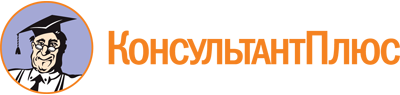 Приказ Минфина Республики Алтай от 06.11.2020 N 263-п
(ред. от 13.06.2023)
"Об утверждении Положения об Общественном совете при Министерстве финансов Республики Алтай и признании утратившими силу некоторых приказов Министерства финансов Республики Алтай"Документ предоставлен КонсультантПлюс

www.consultant.ru

Дата сохранения: 22.06.2023
 Список изменяющих документов(в ред. Приказов Минфина Республики Алтайот 10.12.2020 N 293-п, от 03.11.2021 N 228-п,от 21.04.2023 N 01-01-10-00082, от 13.06.2023 N 01-01-10-00108)Список изменяющих документов(в ред. Приказов Минфина Республики Алтайот 10.12.2020 N 293-п, от 21.04.2023 N 01-01-10-00082,от 13.06.2023 N 01-01-10-00108)N п/пСведения о кандидатеГрафа для заполнения1.Фамилия, имя, отчество (при наличии)2.Дата рождения3.Место работы4.Должность5.Место жительства6.Контактный телефон7.Адрес электронной почты (при наличии)8.Уровень образования, наименование учебного заведения9.Наличие ученого звания, ученой степени10.Наличие (отсутствие) неснятой или непогашенной судимости11.Дополнительная информация(Ф.И.О.)по вопросам повестки заседания Общественного совета при Министерстве финансов Республики Алтай от "__" ________ 20__ г.ЗАПРОТИВВОЗДЕРЖАЛСЯ(подпись, Ф.И.О.)(подпись, Ф.И.О.)(подпись, Ф.И.О.)